Unit 10-More Integration Techniques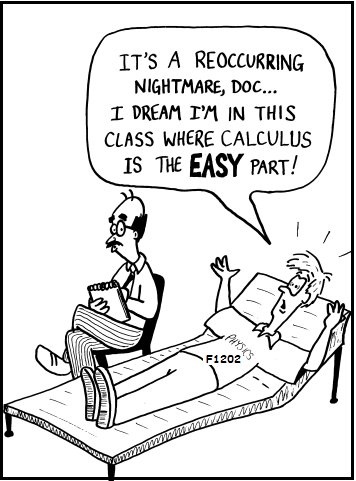 TopicAssignmentsDay 1Tues 1/2Review U-substitutionU-sub review worksheetDay 2Wed 1/38.1 Integration by Partsp.516 #1-13odd, 19,21Day 3Thurs 1/48.1 Integration by PartsTabular method and circular problemsIntegration by Parts WSDay 4Fri 1/58.4 Integration by Partial FractionsCopied p.452 from Addison/Wesley#1,4,5,7-10Day 5Mon 1/8More Integration by Partial FractionsIntegration by Partial Fractions WSDay 6Tues 1/9Review IntegrationIntegration review worksheet Calculaugh 56Day 7Wed 1/10Quiz3 Free Response QuestionsThurs 1/11Review for examReview PacketFri 1/121st period examMon 1/15No SchoolStudy for examsTues 1/162nd period examStudy for examsWed 1/17 Calculus Final ExamSee you next semester in BC!